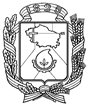 АДМИНИСТРАЦИЯ ГОРОДА НЕВИННОМЫССКАСТАВРОПОЛЬСКОГО КРАЯПОСТАНОВЛЕНИЕ27.10.2021                               г. Невинномысск                                       № 1830О внесении изменений в состав межведомственной комиссии по профилактике правонарушений на территории города Невинномысска, утвержденный постановлением администрации города Невинномысска от 03 апреля 2013 г. № 991В связи с кадровыми изменениями, постановляю:Внести в состав межведомственной комиссии по профилактике правонарушений на территории города Невинномысска, утвержденный постановлением администрации города Невинномысска  от 03 апреля 2013 г. № 991 «О межведомственной комиссии по профилактике правонарушений на территории города Невинномысска» (далее – комиссия), следующие изменения:исключить из состава комиссии Сверкунову О.А.;включить в состав комиссии следующих лиц:Глава города НевинномысскаСтавропольского края				                                   М.А. МиненковПроект подготовил:Заместитель начальника отдела общественнойбезопасности администрации города Невинномысска                                                                         Ю.В. ДзыбаПроект визируют:Первый заместитель главы администрации города Невинномысска                                          В.Э. СоколюкЗаместитель главы администрации города Невинномысска                                            В.В. ЖдановЗаместитель главы администрациигорода Невинномысска                                                                    Е.Н. КолюбаевНачальник общего отделаадминистрации города Невинномысска                              И.Г. БелоцерковскаяЗаместитель начальника правового управления администрации города Невинномысска                                         Е.В. СмирноваЕвин Алексей Петровичпредседатель постоянной комиссии Думы города Невинномысска по общественной безопасности, член комиссииТуманова Наталья Викторовнауполномоченного при главе города Невинномысска по правам ребенка на общественных началах, член комиссии 